Электромуфтовый аппарат Nowatech ZERN-800 PLUS 
без протоколирования, для сварки муфт диаметром до 160 мм Комплектация: транспортировочный ящик; угловые наконечники; наконечники ø 4 и ø 4,7; штрих-код сканер (опция).*Электромуфтовые сварочные аппараты Nowatech являются универсальными устройствами для сварки фитингов различного диаметра и различных производителей. Диапазон диаметров носит информативный характер, так как фитинги одного и того же диаметра, но от разных производителей могут значительно отличаться в зависимости от требуемой мощности нагрева. Возможность подготовки сварного шва зависит только от сопротивления закладного нагревателя (спирали) внутри фитинга. Во время начала процесса сварки аппарат проверяет возможность создания соответствующего сварного шва в зависимости от сопротивления фитинга и параметров питания. Если эти значения находятся вне нормы, на экране появится соответствующая информация об ошибке. Данная операция безвредна как для фитинга, так и для устройства.Электромуфтовый аппарат Nowatech ZERN-2000 PLUS 
без протоколирования, для сварки фитингом диаметром до 400 мм Комплектация: транспортировочный ящик; угловые наконечники; наконечники ø 4 и ø 4,7; штрих-код сканер (опция).*Электромуфтовые сварочные аппараты Nowatech являются универсальными устройствами для сварки фитингов различного диаметра и различных производителей. Диапазон диаметров носит информативный характер, так как фитинги одного и того же диаметра, но от разных производителей могут значительно отличаться в зависимости от требуемой мощности нагрева. Возможность подготовки сварного шва зависит только от сопротивления закладного нагревателя (спирали) внутри фитинга. Во время начала процесса сварки аппарат проверяет возможность создания соответствующего сварного шва в зависимости от сопротивления фитинга и параметров питания. Если эти значения находятся вне нормы, на экране появится соответствующая информация об ошибке. Данная операция безвредна как для фитинга, так и для устройства.Электромуфтовый аппарат Nowatech ZERN-4000 без протоколирования, для сварки фитингов диаметром до 1200 мм Комплектация: транспортировочный ящик; угловые наконечники; наконечники ø 4 и ø 4,7; штрих-код сканер (опция).*Электромуфтовые сварочные аппараты Nowatech являются универсальными устройствами для сварки фитингов различного диаметра и различных производителей. Диапазон диаметров носит информативный характер, так как фитинги одного и того же диаметра, но от разных производителей могут значительно отличаться в зависимости от требуемой мощности нагрева. Возможность подготовки сварного шва зависит только от сопротивления закладного нагревателя (спирали) внутри фитинга. Во время начала процесса сварки аппарат проверяет возможность создания соответствующего сварного шва в зависимости от сопротивления фитинга и параметров питания. Если эти значения находятся вне нормы, на экране появится соответствующая информация об ошибке. Данная операция безвредна как для фитинга, так и для устройства.Электромуфтовый аппарат Nowatech ZEEN-800 PLUS с функцией протоколирования, для сварки труб диаметром до 160 мм Комплектация: транспортировочный ящик; угловые наконечники; наконечники ø 4 и ø 4,7; программное обеспечение для связи с ПК; штрих-код сканер (опция).*Электромуфтовые сварочные аппараты Nowatech являются универсальными устройствами для сварки фитингов различного диаметра и различных производителей. Диапазон диаметров носит информативный характер, так как фитинги одного и того же диаметра, но от разных производителей могут значительно отличаться в зависимости от требуемой мощности нагрева. Возможность подготовки сварного шва зависит только от сопротивления закладного нагревателя (спирали) внутри фитинга. Во время начала процесса сварки аппарат проверяет возможность создания соответствующего сварного шва в зависимости от сопротивления фитинга и параметров питания. Если эти значения находятся вне нормы, на экране появится соответствующая информация об ошибке. Данная операция безвредна как для фитинга, так и для устройства.Электромуфтовый аппарат Nowatech ZEEN-2000 PLUS с функцией протоколирования, для сварки труб диаметром до 400 мм Комплектация: транспортировочный ящик; угловые наконечники; наконечники ø 4 и ø 4,7; программное обеспечение для связи с ПК; штрих-код сканер (опция).*Электромуфтовые сварочные аппараты Nowatech являются универсальными устройствами для сварки фитингов различного диаметра и различных производителей. Диапазон диаметров носит информативный характер, так как фитинги одного и того же диаметра, но от разных производителей могут значительно отличаться в зависимости от требуемой мощности нагрева. Возможность подготовки сварного шва зависит только от сопротивления закладного нагревателя (спирали) внутри фитинга. Во время начала процесса сварки аппарат проверяет возможность создания соответствующего сварного шва в зависимости от сопротивления фитинга и параметров питания. Если эти значения находятся вне нормы, на экране появится соответствующая информация об ошибке. Данная операция безвредна как для фитинга, так и для устройства.Электромуфтовый аппарат Nowatech ZEEN-4000 с возможностью протоколирования, для сварки фитингов диаметром до 1200 мм Комплектация: транспортировочный ящик; угловые наконечники; наконечники ø 4 и ø 4,7; программное обеспечение для связи с ПК; штрих-код сканер (опция).*Электромуфтовые сварочные аппараты Nowatech являются универсальными устройствами для сварки фитингов различного диаметра и различных производителей. Диапазон диаметров носит информативный характер, так как фитинги одного и того же диаметра, но от разных производителей могут значительно отличаться в зависимости от требуемой мощности нагрева. Возможность подготовки сварного шва зависит только от сопротивления закладного нагревателя (спирали) внутри фитинга. Во время начала процесса сварки аппарат проверяет возможность создания соответствующего сварного шва в зависимости от сопротивления фитинга и параметров питания. Если эти значения находятся вне нормы, на экране появится соответствующая информация об ошибке. Данная операция безвредна как для фитинга, так и для устройства.Ручной скребок для снятия оксидного слоя Салфетки Tangit для обезжиривания трубПозиционер Nowatech PUZN-110LЭлектромуфтовые сварочные аппараты Nowatech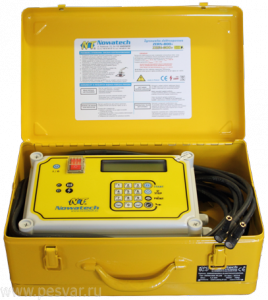 Сварка труб диаметром до 160 мм;Электронная система управления;Возможность ввода данных с помощью штрих-код сканера, вручную или используя функцию «Как предыдущий»;Металлический ящик для защиты от механических повреждений;Степень защиты IP54;Максимальная мощность – 1450 Вт;Вес – 13 кг.Технические характеристикиТехнические характеристикиТехнические характеристики  Модель аппарата:ZERN-800 PLUSZERN-800 PLUS  Диапазон свариваемых диаметров* [мм]:до Ø 160*до Ø 160*  Входное напряжение [В]; частота [Гц]: ~230 В; ~50 Гц ~230 В; ~50 Гц  Макс. мощность [Вт]:~1450 Вт~1450 Вт  Вес [кг]:13 кг13 кг  Выходное напряжение [В]:10 ÷ 4210 ÷ 42  Время сварки [сек]:1 ÷ 50001 ÷ 5000  Время охлаждения [мин]:1 ÷ 991 ÷ 99  Габариты [мм]:390x240x160390x240x160  Рабочая температура [°C]:от - 10°C до + 40°Cот - 10°C до + 40°C  Сменные адаптеры:Ø4, Ø4,7Ø4, Ø4,7  Степень защиты:IP54IP54  Штрих-код сканер:опцияопция  Визуальная и акустическая сигнализация процесса
  сварки:ДаДа  Автоматическая компенсация времени сварки в зависимости 
  от окружающей среды:ДаДа  Система управления в реальном времени для реагирования 
  на изменения параметров питания:ДаДа  Автоматический импорт данных через штрих-код сканер:ДаДа  Ручное программирование (параметры напряжения и время 
  установки):ДаДа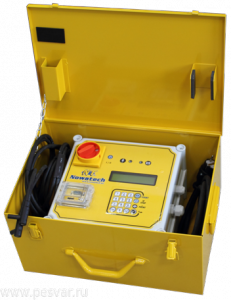 Сварка труб диаметром до 400 мм;Электронная система управления;Возможность ввода данных с помощью штрих-код сканера, вручную или используя функцию «Как предыдущий»;Металлический ящик для защиты от механических повреждений;Степень защиты IP54;Максимальная мощность – 3000 Вт;Вес – 21 кг.Технические характеристикиТехнические характеристикиТехнические характеристики  Модель аппарата:ZEEN-2000 PLUSZEEN-2000 PLUS  Диапазон свариваемых диаметров* [мм]:до Ø 400*до Ø 400*  Входное напряжение [В]; частота [Гц]: ~230 В; ~50 Гц ~230 В; ~50 Гц  Макс. мощность [Вт]:~3000 Вт~3000 Вт  Вес [кг]:21 кг21 кг  Выходное напряжение [В]:10 ÷ 4210 ÷ 42  Время сварки [сек]:1 ÷ 50001 ÷ 5000  Время охлаждения [мин]:1 ÷ 991 ÷ 99  Габариты [мм]:430x280x180430x280x180  Рабочая температура [°C]:от - 10°C до + 40°Cот - 10°C до + 40°C  Сменные адаптеры:Ø4, Ø4,7Ø4, Ø4,7  Степень защиты:IP54IP54  Штрих-код сканер:опцияопция  Визуальная и акустическая сигнализация процесса
  сварки:ДаДа  Автоматическая компенсация времени сварки в зависимости 
  от окружающей среды:ДаДа  Система управления в реальном времени для реагирования 
  на изменения параметров питания:ДаДа  Автоматический импорт данных через штрих-код сканер:ДаДа  Ручное программирование (параметры напряжения и время 
  установки):ДаДа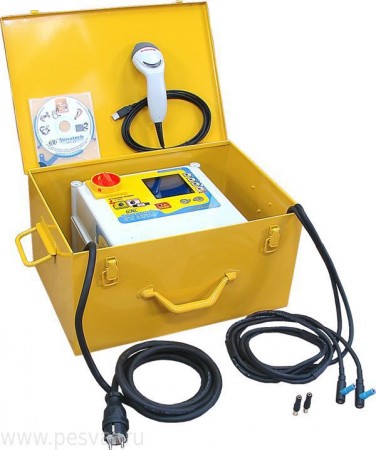 Большой дисплей с возможностью настройки подсветки;Сварка труб диаметром до 1200 мм;Максимальная мощность – 4000 Вт;Электронная система управления;Возможность ввода данных с помощью штрих-код сканера, вручную или используя функцию «Как предыдущий»;Металлический ящик для защиты от механических повреждений;Степень защиты IP55;Порт USB 2.0;Вес – 24 кг.Технические характеристикиТехнические характеристикиТехнические характеристики  Модель аппарата:ZERN-4000ZERN-4000  Диапазон свариваемых диаметров* [мм]:до Ø 1200*до Ø 1200*  Входное напряжение [В]; частота [Гц]: ~230 В; ~50 Гц ~230 В; ~50 Гц  Макс. мощность [Вт]:~4000 Вт~4000 Вт  Вес [кг]:24 кг24 кг  Выходное напряжение [В]:8 ÷ 488 ÷ 48  Время сварки [сек]:1 ÷ 50001 ÷ 5000  Время охлаждения [мин]:1 ÷ 991 ÷ 99  Габариты [мм]:430x280x180430x280x180  Рабочая температура [°C]:от - 10°C до + 40°Cот - 10°C до + 40°C  Сменные адаптеры:Ø4, Ø4,7Ø4, Ø4,7  Степень защиты:IP55IP55  Штрих-код сканер:опцияопция  Количество циклов сварки в памяти:нетнет  Возможность распечатки протоколов:нетнет  Визуальная и акустическая сигнализация процесса
  сварки:ДаДа  Автоматическая компенсация времени сварки в зависимости 
  от окружающей среды:ДаДа  Система управления в реальном времени для реагирования 
  на изменения параметров питания:ДаДа  Автоматический импорт данных через штрих-код сканер:ДаДа  Ручное программирование (параметры напряжения и время 
  установки):ДаДа  Встроенный электрический аккумулятор:ДаДа  Отображение времени сварки, электрического тока и 
  напряжения во время процесса сварки:ДаДа  Сопровождение оператора в течение процесса сварки:ДаДа  ПО для подготовки и распечатки протоколов и обмен 
  данными с компьютером:нетнет  Возможность импорта данных на любой USB накопитель 
  (флэш-карту):нетнет  USB порт - тип A, B / RS-232 порт:ДаДа  Возможность распечатать протоколы непосредственно на 
  строительном объекте прямо из сварочного аппаратанетнетСварка труб диаметром до 160 мм;Память на 400 протоколов сварки;Электронная система управления;Возможность ввода данных с помощью штрих-код сканера, вручную или используя функцию «Как предыдущий»;Металлический ящик для защиты от механических повреждений;Степень защиты IP54;Максимальная мощность – 1450 Вт;Вес – 13 кг.Технические характеристикиТехнические характеристикиТехнические характеристики  Модель аппарата:ZEEN-800 PLUSZEEN-800 PLUS  Диапазон свариваемых диаметров* [мм]:до Ø 160*до Ø 160*  Входное напряжение [В]; частота [Гц]: ~230 В; ~50 Гц ~230 В; ~50 Гц  Макс. мощность [Вт]:~1450 Вт~1450 Вт  Вес [кг]:13 кг13 кг  Выходное напряжение [В]:10 ÷ 4210 ÷ 42  Время сварки [сек]:1 ÷ 50001 ÷ 5000  Время охлаждения [мин]:1 ÷ 991 ÷ 99  Габариты [мм]:390x240x160390x240x160  Рабочая температура [°C]:от -10°C до +40°Cот -10°C до +40°C  Сменные адаптеры:Ø4, Ø4,7Ø4, Ø4,7  Степень защиты:IP54IP54  Штрих-код сканер:опцияопция  Количество циклов сварки в памяти:400 протоколов400 протоколов  Возможность распечатки протоколов:ДаДа  Визуальная и акустическая сигнализация процесса сварки:ДаДа  Автоматическая компенсация времени сварки в зависимости 
  от окружающей среды:ДаДа  Система управления в реальном времени для реагирования 
  на изменения параметров питания:ДаДа  Автоматический импорт данных через штрих-код сканер:ДаДа  Ручное программирование (параметры напряжения и время 
  установки):ДаДа  ПО для подготовки и распечатки протоколов и обмен 
  данными с компьютером:ДаДаСварка труб диаметром до 400 мм;Память на 400 протоколов сварки;Электронная система управления;Возможность ввода данных с помощью штрих-код сканера, вручную или используя функцию «Как предыдущий»;Металлический ящик для защиты от механических повреждений;Степень защиты IP54;Максимальная мощность – 3000 Вт;Вес – 21 кг.Технические характеристикиТехнические характеристикиТехнические характеристики  Модель аппарата:ZEEN-2000 PLUSZEEN-2000 PLUS  Диапазон свариваемых диаметров* [мм]:до Ø 400*до Ø 400*  Входное напряжение [В]; частота [Гц]: ~230 В; ~50 Гц ~230 В; ~50 Гц  Макс. мощность [Вт]:~3000 Вт~3000 Вт  Вес [кг]:21 кг21 кг  Выходное напряжение [В]:10 ÷ 4210 ÷ 42  Время сварки [сек]:1 ÷ 50001 ÷ 5000  Время охлаждения [мин]:1 ÷ 991 ÷ 99  Габариты [мм]:430x280x180430x280x180  Рабочая температура [°C]:от - 10°C до + 40°Cот - 10°C до + 40°C  Сменные адаптеры:Ø4, Ø4,7Ø4, Ø4,7  Степень защиты:IP54IP54  Штрих-код сканер:опцияопция  Количество циклов сварки в памяти:400 протоколов400 протоколов  Возможность распечатки протоколов:ДаДа  Визуальная и акустическая сигнализация процесса
  сварки:ДаДа  Автоматическая компенсация времени сварки в зависимости 
  от окружающей среды:ДаДа  Система управления в реальном времени для реагирования 
  на изменения параметров питания:ДаДа  Автоматический импорт данных через штрих-код сканер:ДаДа  Ручное программирование (параметры напряжения и время 
  установки):ДаДа  ПО для подготовки и распечатки протоколов и обмен 
  данными с компьютером:ДаДа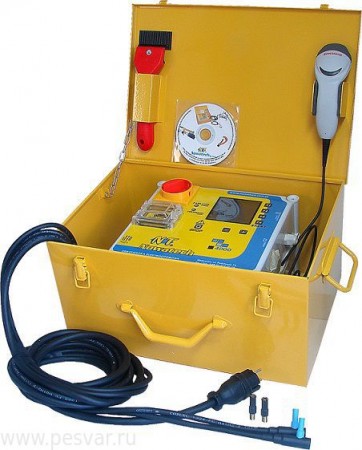 Память на 4000 протоколов;Сварка труб диаметром до 1200 мм;Порт USB 2.0;Большой дисплей с возможностью настройки подсветки;Электронная система управления;Возможность ввода данных с помощью штрих-код сканера, вручную или используя функцию «Как предыдущий»;Металлический ящик для защиты от механических повреждений;Степень защиты IP55;Максимальная мощность – 4000 Вт;Вес – 24 кг.Технические характеристикиТехнические характеристикиТехнические характеристики  Модель аппарата:ZEEN-4000ZEEN-4000  Диапазон свариваемых диаметров* [мм]:до Ø 1200*до Ø 1200*  Входное напряжение [В]; частота [Гц]: ~230 В; ~50 Гц ~230 В; ~50 Гц  Макс. мощность [Вт]:~4000 Вт~4000 Вт  Вес [кг]:24 кг24 кг  Выходное напряжение [В]:8 ÷ 488 ÷ 48  Время сварки [сек]:1 ÷ 50001 ÷ 5000  Время охлаждения [мин]:1 ÷ 991 ÷ 99  Габариты [мм]:430x280x180430x280x180  Рабочая температура [°C]:от -10°C до +40°Cот -10°C до +40°C  Сменные адаптеры:Ø4, Ø4,7Ø4, Ø4,7  Степень защиты:IP55IP55  Штрих-код сканер:опцияопция  Количество циклов сварки в памяти:4000 протоколов4000 протоколов  Возможность распечатки протоколов:ДаДа  Визуальная и акустическая сигнализация процесса сварки:ДаДа  Автоматическая компенсация времени сварки в  зависимости от окружающей среды:ДаДа  Система управления в реальном времени для реагирования на изменения параметров питания:ДаДа  Автоматический импорт данных через штрих-код сканер:ДаДа  Ручное программирование (параметры напряжения и время 
  установки):ДаДа  Встроенный электрический аккумулятор:ДаДа  Отображение времени сварки, электрического тока и 
  напряжения во время процесса сварки:ДаДа  Сопровождение оператора в течение процесса сварки:ДаДа  ПО для подготовки и распечатки протоколов и обмен данными с компьютером:ДаДа  Возможность импорта данных на любой USB накопитель (флэш-карту):ДаДа  USB порт - тип A, B / RS-232 порт:ДаДа  Возможность распечатать протоколы непосредственно на 
  строительном объекте прямо из сварочного аппаратаДаДаДополнительное оборудование для электромуфтовой сварки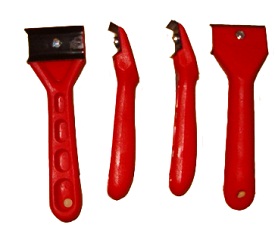 Применяется для снятия оксидного слоя полиэтиленовых труб перед электромуфтовой сваркой. Ручной скребок Nowatech имеет двойные лезвия, и если одна сторона затупилась, то можно перевернуть лезвие на 180°.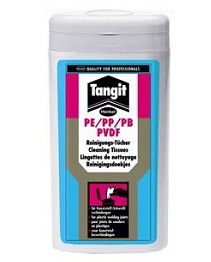 Чистящие салфетки Tangit (производство Henkel, Германия) используются для обезжиривания труб и очистки поверхности нагревателя при электромуфтовой и стыковой сварке. Одна упаковка содержит 100 салфеток.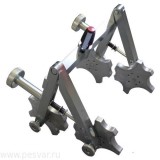 Устройство фиксирует оба конца развернутых труб диаметром до Ø 110, что препятствует их выскальзыванию из фитинга в процессе электромуфтовой сварки. Применение поворотного узла в устройстве делает возможной сварку муфт, отводов и тройников.